GM RA Number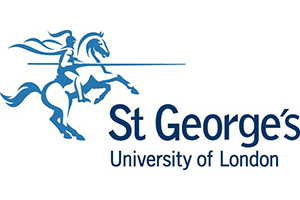 SGUL RISK ASSESSMENT FOR GENETICALLY MODIFIED ANIMALSa – Title of the project.b – Characteristics of the GM animal(s):Unless you are making a request for non-disclosure in relation to intellectual property rights this section must be completed in detail, otherwise, you must include at least general characteristics of the GMO(s).b1 – Species and strain of the parental organism. (If biological containment will be used include details of the disabling mutation(s).)b2 – Origin and function of the genetic material involved. (Preferably a list of genes should be included. Genes must be identified in a way that an outside reviewer will have a general idea of their function. A three letter name may not be sufficient. When the function of the gene is unknown, providing the function of any know homologues may help.)c – Evaluation of foreseeable effects:c1 – Hazards posed by the GMO to human health in comparison to the un-modified animal. (You should focus on the effects of the modification rather than on the hazards posed by the parental organism itself, e.g. increased allergenic or toxic effects, potential to act as a novel reservoir for human disease, or adverse effects to humans caused by altered behaviours or physical factors. Discuss the risk of the hazards being realised after control measures have been applied.)c2 – Hazards posed by the GMO to the environment in comparison to the un-modified animal. (You should focus on the effects of the modification rather than on the hazards posed by the parental organism itself, e.g. could the modification confer the animal a competitive advantage over native species? Could the modification harm other animals due to immunogenicity, toxicity or biological activity? Discuss the risk of the hazards being realised after control measures have been applied.)d –Containment and control measures. (Describe the containment and control measures which you will apply to the contained use. These should be justified by reference to the risk assessment.)e – Does the GM animal have a greater potential to cause harm to human health than the parental organism?Yes	No	If the answer to this question is “Yes” this activity will have to be approved by the Health and Safety Executivef – Does the GM animal require containment measures beyond the standard containment available in the BRF? Yes	No	If the answer to this question is “Yes” the measures must be arranged with the BRF and approved by the Pathogen Management and Genetic Modification Safety Committee.g – Are all the non-GM risks in this activity adequately covered by up-to-date COSHH or other risk assessment(s)?Yes	No	h – Describe the waste management measures which you will apply  (Describe how solid and liquid waste material will be treated and disposed.)i –Has the principal investigator notified this activity to the head of the relevant institute and received approval to carry out the work?Yes	No	Name of the head of the institute:j – Name and email address of the Principal Investigator. (All the communication regarding this GM activity will be via de PI named here.)k –Name, email address, and level of competency of each worker involved in the activity (1 = fully competent, 2 = needs supervisor’s advice and approval before work, 3 = requires direct supervision)Appendix 1Table of content.	Page1.	purpose	22.	Scope	23.	responsibility	24.	definitions	25.	equipment	26.	Procedure	37.	REASON FOR CHANGE	3purposeThe purpose of this SOP is to provide in detail the process for animal carcass storage and disposalScopeThe scope of this SOP is to ensure the health and safety, welfare and hygiene of both animals and staff through the BRF.responsibility
It is the responsibility of BRF management to ensure that staff receive training in line with this SOP.It is the responsibility of BRF management to ensure relevant documents are available. It is the responsibility of individuals carrying out these tasks that they do so in line with this SOP.definitionsBRF – Biological Research Facility.SOP – Standard Operating ProcedurePIL – Personal Licence HolderequipmentRefrigeratorFreezerProcedureCarcasses will be stored in yellow biohazard bags within designated refrigerators or freezers to await collection as ‘clinical waste’ by designated company.Found dead animals or prior to culling - check with PIL to see if required to be stored in carcass refrigerator for necropsy or equipment retrieval. If not required place in carcass freezerRefrigerator / freezer will be emptied at monthly collection for incineration offsiteREASON FOR CHANGE The main changes are:New SOPNameEmail addressCompetency level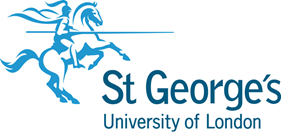 Standard Operating ProcedureSOP: BRF/SOP/AN/02/01TITLEAnimal Carcass Storage and DisposalSupersedes: Effective Date: Author: Emma Mustafa..................................... Date: 07/02/19Approved by
Rob Bond..................................... Date: 2/05/19